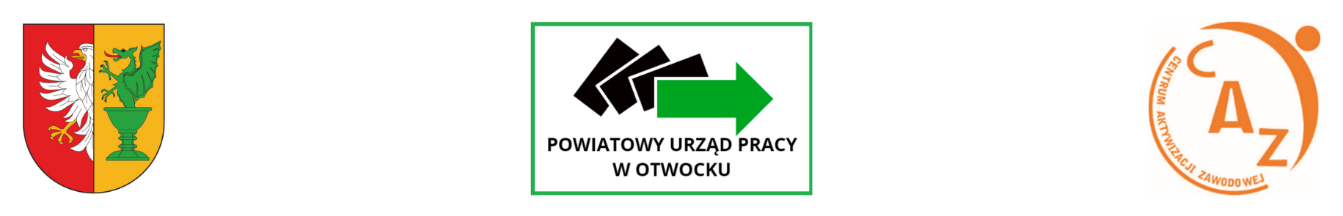 Zasady uczestnictwa wystawców w Powiatowych Targach Pracy i Edukacji.Postanowienia ogólne§11. Powiatowe Targi Pracy i Edukacji, zwane w dalszej części "Targami" odbędą się w  dniu 24 maja 2023r., w godzinach 10.00 - 13.00, w Hali Sportowej przy Zespole Szkół Nr 2 w Otwocku przy ul. Pułaskiego 7. Wystawcami na  Targach będą pracodawcy krajowi, instytucje wspierające osoby bezrobotne i poszukujące  pracy.2. Organizatorem  Targów jest Powiatowy Urząd Pracy w Otwocku.3. Organizator zapewnia  każdemu z wystawców stoisko wystawiennicze: stolik, dwa krzesła,       wizytówkę z nazwą firmy na stoisku oraz  wpis do katalogu wystawców.4. Wystawcy obowiązani są przestrzegać warunków zawartych w Zasadach uczestnictwa wystawców. Warunki uczestnictwa §21.Warunkiem przystąpienia do udziału wystawcy w Targach jest dostarczenie wypełnionego    FORMULARZA ZGŁOSZENIOWEGO  do dnia 28 kwietnia 2023r. do godziny 16:00.     - drogą pocztową na adres Powiatowy Urząd Pracy w Otwocku, ul. Górna 11 , 05-400 Otwock, lub    -  elektronicznie na adres e- mailowy  ofertypracy@pup.powiat-otwocki.pl, lub    - osobiście do siedziby  Powiatowego Urzędu Pracy w godzinach urzędowania.2. Wystawca wypełniając FORMULARZ ZGŁOSZENIOWY:- wyraża zgodę na przetwarzanie swoich danych osobowych  zawartych w FORMULARZU              ZGŁOSZENIOWYM zgodnie z Rozporządzeniem Parlamentu Europejskiego i Rady (UE) 2016/679 z dnia 27 kwietnia 2016 r. w sprawie ochrony osób fizycznych w związku z przetwarzaniem danych osobowych i w sprawie swobodnego przepływu tych danych oraz uchylenia dyrektywy 95/46/WE (ogólne rozporządzenie o ochronie danych osobowych) – zwanego dalej RODO,      -   akceptuję postanowienia Zasad uczestnictwa wystawców      -  potwierdza swój udział w Targach.3. W przypadku  braku wystarczającej ilości zgłoszeń wystawców   organizator  zastrzega sobie prawo  kolejnego naboru w późniejszym terminie.4. Prawidłowe wypełnienie i przesłanie formularza zgodnie z treścią §2 pkt 2 nie jest równoznaczne z zakwalifikowaniem wystawcy do udziału w Targach. Organizatorzy mają prawo odmowy przyjęcia zgłoszenia bądź niezakwalifikowania wystawcy do udziału w Targach bez podania przyczyny.5. Uczestnictwo w Targach jest bezpłatne. 6. Stoiska wystawiennicze są przypisywane wystawcom losowo.7. Wystawca nie może organizować żadnych akcji promocyjnych poza obrębem swojego stoiska bez zgody organizatora. 8. Każdy wystawca jest zobowiązany do przebywania na stoisku w godzinach trwania Targów tj. 10.00--13.00. 9. Organizator Targów wszystkim wystawcom, o których mowa w §2 niniejszych zasad udziela informacji dotyczących zasad przebywania Wystawców na terenie Targów przed ich otwarciem, w czasie ich trwania i po ich zamknięciu. 10. Organizator nie ponosi odpowiedzialności za żadne wypadki  i szkody jakie mogą ponieść  wystawcy.11. Każdy wystawca zobowiązany jest zabezpieczyć na własny koszt eksponaty, urządzenia i sprzęt     przed szkodami i ubytkami.12.Wystawca zobowiązany jest do natychmiastowego powiadomienia organizatora o dostrzeżonych zagrożeniach, wypadkach lub szkodach.13. Organizator nie ponosi odpowiedzialności za żadne błędy lub przeoczenia dotyczące danych teleadresowych i treści wpisu do katalogu w materiałach informacyjnych, sporządzonych i przysłanych przez wystawcę. 14. Organizator zastrzega sobie  prawo odwołania Targów w szczególności w przypadku zaistnienia                                                                                                                                                                                                                                                      .      okoliczności od niego niezależnych – Siły Wyższej.